Od:Komu:Předmět:	Re: Krajský soud v Ústí nad Labem - objednávka OB 13/2021Datum:	12. ledna 2021 11:36:13Přílohy:	logo-trestech.pngDobrý den,děkuji za Vaši objednávku. Zároveň tímto potvrzuji Vaši objednávku č. 2021/OB/13 na 2ks switch typ C - J9772A - Aruba 2530 48G PoE+ za celkovou cenu 58 184,06 Kč včetně DPHDěkuji za spolupráci a přeji hezký denTomáš Hauzner jednatel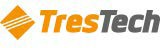 TresTech s.r.o. Hornokrčská 707/7 140 00 Praha 4IČ 04262719DIČ CZ04262719+420 775 602 181t.hauzner@trestech.cz www.trestech.czVážený pane,do datové schránky Vaší firmy jsem odeslala objednávku OB 13/2021 2switchů typ C z rámcové dohody s Ministerstvem spravedlnosti.V souladu s novými požadavky registru smluv prosím o akceptaciobjednávky volným textem v odpovědi na tento mailDo akceptace uveďte číslo objednávky, počet a typ objednávaných switchů a celkovou cenu zakázky včetně DPH.Děkuji za spolupráci.S pozdravemIng. Milena Pucovávedoucí útvaru informatikyKrajský soud v Ústí nad Labem Národního odboje 1274400 92 Ústí nad Labemtelefon: +420 477 047 141mobil:	+420 737 601 282e-mail:web:	http://www.justice.cz<OB_13_2021.pdf>